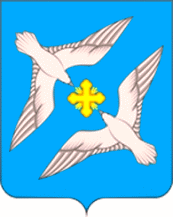 АДМИНИСТРАЦИИМУНИЦИПАЛЬНОГО ОБРАЗОВАНИЯСЕЛЬСКОЕ ПОСЕЛЕНИЕ «УСПЕНСКОЕ»РЖЕВСКОГО РАЙОНА ТВЕРСКОЙ ОБЛАСТИПОСТАНОВЛЕНИЕ01.06.2018г.                                                                                                    №  29О создании комиссии по проведению торгов в целяхраспоряжения и реализациимуниципального имуществасельского поселения «Успенское»	Руководствуясь ст.18 Федерального закона от 21 декабря . N 178-ФЗ  «О приватизации государственного и муниципального имущества»,  Постановлением Правительства РФ от 12 августа 2002 года № 585 «Об утверждении Положения об организации продажи государственного или муниципального имущества на аукционе и Положения об организации продажи находящихся в государственной или муниципальной собственности акций открытых акционерных обществ на специализированном аукционе», Уставом сельского поселения «Успенское» Ржевского района Тверской областиПОСТАНОВЛЯЮ:1. Утвердить состав Комиссии по проведению торгов по продаже муниципального имущества сельского поселения «Успенское» Ржевского района Тверской области. (Приложение № 1)2. Утвердить Положение о Комиссии по проведению торгов по продаже муниципального имущества  сельского поселения «Успенское» Ржевского района Тверской области. (Приложение №2)3. Контроль за исполнением настоящего постановления возложить на  Заместителя Главы администрации сельского поселения «Успенское»  Старушок У.Н. Глава администрации сельского поселения «Успенское» 	В.А.ГромовПриложение № 1к постановлению  администрации сельского поселения «Успенское»№  29 от  01.06.2018 г. Состав комиссии администрации сельского поселения «Успенское» Ржевского района Тверской области по продаже муниципального имущества сельского поселения «Успенское» Ржевского района Тверской области:Председатель комиссии:- Громов В.А. - Глава сельского поселения «Успенское» Ржевского района Тверской области; Секретарь комиссии:     Старушок У.Н.  – Заместитель Главы администрации сельского поселения «Успенское» Ржевского района Тверской области           Члены комиссии:Сальникова Т.С. – начальник отдела бухгалтерского учета и отчетности сельского поселения «Успенское»  Ржевского района Тверской области; Валиева Анжела Николаевна – Документовед Администрации Ржевского района Тверской области; Петрова Татьяна Валерьевна – Руководитель МБУ (КДЦ) сельского поселения «Успенское» Ржевского района Тверской области.Глава администрациисельского поселения «Успенское» 	В.А.ГромовПриложение №2                к Постановлению  администрации сельского поселения  «Успенское»№  29 от 01.06.2018г.ПОЛОЖЕНИЕо Комиссии по проведению торгов по продаже муниципального имущества сельского поселения «Успенское» Ржевского района Тверской области1. Общие положения.1.1. Настоящее Положение разработано в соответствии с Конституцией Российской Федерации, федеральными законами, указами и распоряжениями Президента Российской Федерации, постановлениями и распоряжениями Правительства Российской Федерации, иными нормативными правовыми актами, Уставом МО сельское поселение «Успенское» Ржевского района  Тверской области.2.Основные цели и задачи Комиссии2.1. Комиссия по проведению торгов в целях распоряжения и реализации муниципального имущества сельского поселения «Успенское» Ржевского района Тверской области (далее по тексту – комиссия) является постоянно действующим органом для подготовки и проведения торгов (аукционов, конкурсов), по продаже муниципального имущества или права на заключение договоров аренды такого имущества на территории муниципального образования сельское поселение «Успенское» Ржевского района Тверской области, а также подведения итогов.2.2. Комиссия:- обеспечивает объективность при рассмотрении, сопоставлении и оценке заявок на участие в конкурсе или аукционе;- создает равные условия для всех участников конкурсов или аукционов; - соблюдает публичность, прозрачность, конкурентоспособность и недопущение дискриминации при проведении конкурсов или аукционов;- обеспечение конфиденциальности информации, содержащейся в заявках заявителей на участие в конкурсе или аукциона;- опубликование результатов торгов в средствах массовой информации и сети интернет.3. Порядок формирования комиссии3.1. Персональный состав Комиссии, в том числе председатель Комиссии утверждаются нормативно-правовым актом.3.2. В состав Комиссии входят не менее пяти человек. Председатель является аукционистом.3.3. Комиссия формируется из числа муниципальных служащих Администрации сельского поселения «Успенское» Ржевского района Тверской области и работников сельского поселения «Успенское».3.4. Комиссия состоит из председателя комиссии, секретаря комиссии, членов комиссии. 3.5. Членами комиссии не могут быть:3.5.1. Лица, лично заинтересованные в результатах аукциона.3.5.2. Лица, на которых способны оказывать влияние участники аукциона.4. Организация деятельности и порядок работы комиссии 4.1. Комиссия:         а) определяет существенные условия договора купли-продажи, аренды объектов недвижимости, заключаемого по результатам аукциона;        б) определяет место, даты и время начала и окончания приема заявок об участии в торгах (далее именуются - заявки), место, дату и время определения участников торгов, место и срок подведения итогов торгов;        в) организует подготовку и публикацию извещения о проведении торгов (или об отказе в их проведении), а также информации о результатах торгов;        г) выдает необходимые материалы и соответствующие документы юридическим и физическим лицам, намеревающимся принять участие в торгах (далее именуются - претенденты);        д) принимает заявки и документы от претендентов, организует регистрацию заявок в журнале приема заявок, обеспечивает сохранность представленных заявок, документов;        е) организует осмотр объектов недвижимости на местности;        ж) проверяет правильность оформления документов, представленных претендентами;         з) принимает решение о признании претендентов участниками торгов или об отказе в допуске к участию в торгах по основаниям, установленным действующим законодательством;       и) определяет победителя торгов и оформляет протокол о результатах торгов;       к) готовит проект договора купли-продажи, аренды объектов недвижимости;4.2. Решения комиссии принимаются простым большинством голосов членов комиссии, участвующих в заседании. При равенстве голосов председатель комиссии имеет право решающего голоса. Заседание комиссии считается правомочным, если в нем участвовало не менее 50 % членов комиссии. 4.3. Оформление протоколов о результатах аукциона и размещение их на официальном сайте.      4.4. Признание аукциона состоявшимся или несостоявшимся по основаниям, предусмотренным Постановлением Правительства РФ от 12 августа 2002 года № 585 и иными нормативно-правовыми актами РФ.4.6. Иные функции, установленные законодательством Российской Федерации и настоящим Положением.5. Права и обязанности членов комиссии5.1. Члены комиссии обязаны:5.1.1. Знать и руководствоваться в своей деятельности требованиями законодательства Российской Федерации о проведении торгов и настоящего Положения.5.1.2. Лично присутствовать на заседаниях комиссии, отсутствие на заседании комиссии допускается только по уважительным причинам в соответствии с трудовым законодательством Российской Федерации.5.1.3. Не допускать разглашения сведений, ставших им известными в ходе проведения процедуры размещения аукциона, кроме случаев, прямо предусмотренных законодательством Российской Федерации.5.2. Члены комиссии вправе:5.2.1. Знакомиться со всеми представленными на рассмотрение документами и сведениями, составляющими заявку на участие в аукционе.5.2.2. Выступать по вопросам повестки дня на заседаниях комиссии.5.2.3. Проверять правильность содержания протоколов рассмотрения заявок на участие в аукционе.5.2.4. Осуществляют проверку и рассмотрение заявок на участие в аукционе.5.2.5. Подписывают протоколы рассмотрения заявок на участие в аукционе.5.3.4. Осуществляют иные действия в соответствии с законодательством Российской Федерации и настоящим Положением.5.3. Председатель комиссии:а) осуществляет общее руководство работой комиссии и обеспечивает выполнение настоящего Положения;б) объявляет заседание правомочным, открывает и ведет заседание комиссии, подписывает уведомления о допуске к участию в аукционе и признании участником аукциона или об отказе в допуске к участию в аукционе;в) оглашает сведения, подлежащие объявлению на процедуре проведения заседания комиссии;г) объявляет победителей торгов;д) осуществляет иные действия в соответствии с законодательством Российской Федерации и настоящим Положением.5.4.Секретарь комиссии:а) осуществляет подготовку заседаний комиссии, включая оформление и рассылку необходимых документов, информирование членов комиссии по всем вопросам, относящимся к их компетенции, в том числе извещают лиц, принимающих участие в работе комиссии, о времени и месте проведения заседаний комиссии и обеспечивает членов комиссии необходимыми материалами;б) в ходе заседания комиссии оформляет протоколы, относящиеся к проведению торгов, определению участников и победителей торгов;в) ведет работу, связанную с проведением торгов на официальном сайте Российской Федерации в  сети "Интернет" torgi.gov.ru и средствах массовой информации.6. Ответственность членов Комиссии7.1. Члены комиссии, виновные в нарушении законодательства Российской Федерации и настоящего Положения, несут дисциплинарную, гражданско-правовую, административную, уголовную ответственность в соответствии с законодательством Российской Федерации.7.2. Член комиссии, допустивший нарушение законодательства Российской Федерации и (или) иных нормативных правовых актов Российской Федерации, может быть заменен на основании нормативно-правового акта органа местного самоуправления.7.3. В случае если члену комиссии станет известно о нарушении другим членом комиссии нормативных правовых актов Российской Федерации и настоящего Положения, он должен письменно сообщить об этом председателю комиссии в течение одного дня с момента, когда он узнал о таком нарушении.7.4. Члены комиссии не вправе распространять сведения, составляющие служебную или коммерческую тайну, ставшие известными им в ходе проведения аукциона.Глава администрации сельского поселения «Успенское»	В.А.Громов